ПрЕСС-РЕЛИЗ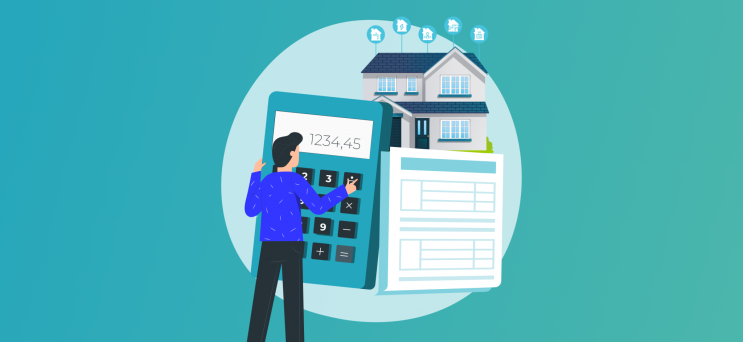 Введен единый стандарт получения компенсации на оплату ЖКХПостановлением Правительства Российской Федерации от 27.05.2023         № 835, вступившим в силу с 1 июля 2023 года, определен порядок предоставления компенсации, способы подачи заявления и сроки его рассмотрения.Постановлением утверждена единая форма заявления, к которому необходимо приложить установленный перечень документов, подтверждающий льготу. Лишь некоторые бумаги гражданам будет необходимо предоставить самостоятельно, большинство документов госорганы будут запрашивать друг у друга самостоятельно. При этом подать заявление можно через Портал «Госуслуги» или МФЦ. Единым стандартом установлен и срок рассмотрения заявлений - в течение 10 рабочих дней. Обращаем внимание, что под единым стандартом получения компенсаций на оплату ЖКУ подразумевается унифицирование технических моментов, а не установление единых категорий получателей и размеров выплат. Также важно отметить, что у региональных и муниципальных властей сохраняется право при назначении данных мер устанавливать дополнительные требования.Ознакомиться с документом можно пройдя по ссылке: http://publication.pravo.gov.ru/document/0001202305300044.